Temat kompleksowy: MOJA RODZINADzień I: Moja mama i mój tata.„Mama Dudka i Dudek”:https://youtu.be/JcF0PDdcP0sObejrzyj obrazki o rodzinie. Opowiedz jakie rzeczy wykonuje rodzina wspólnie.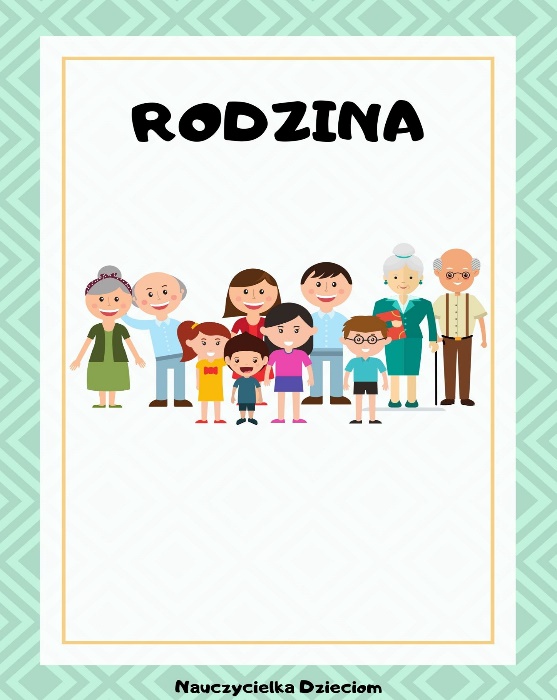 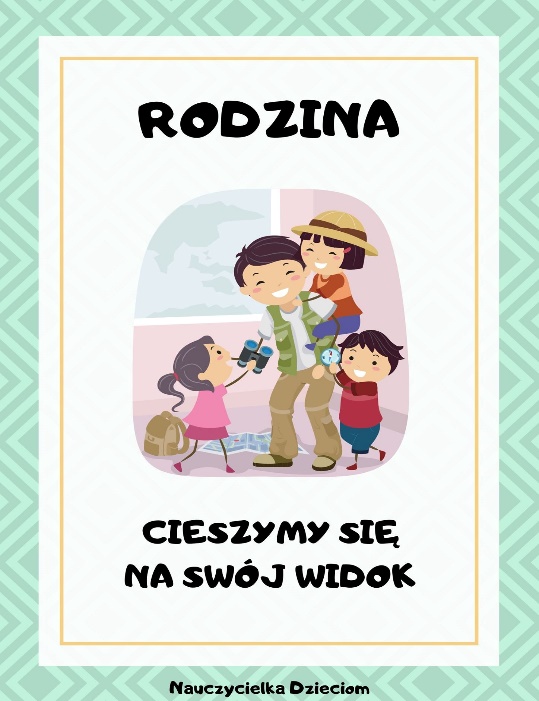 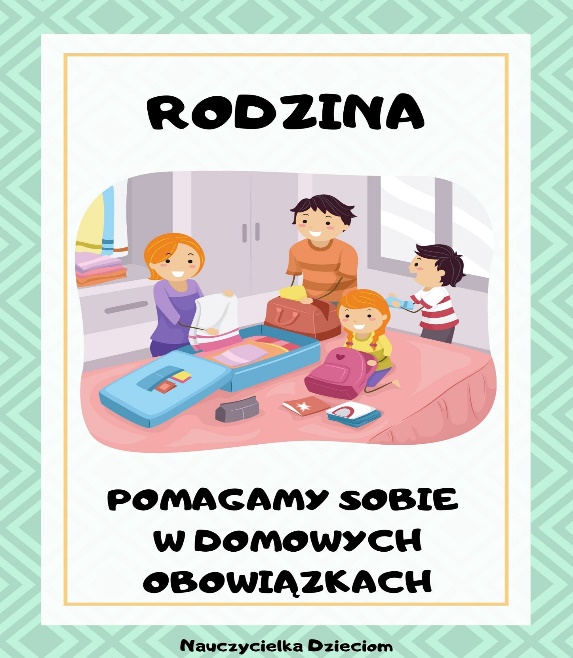 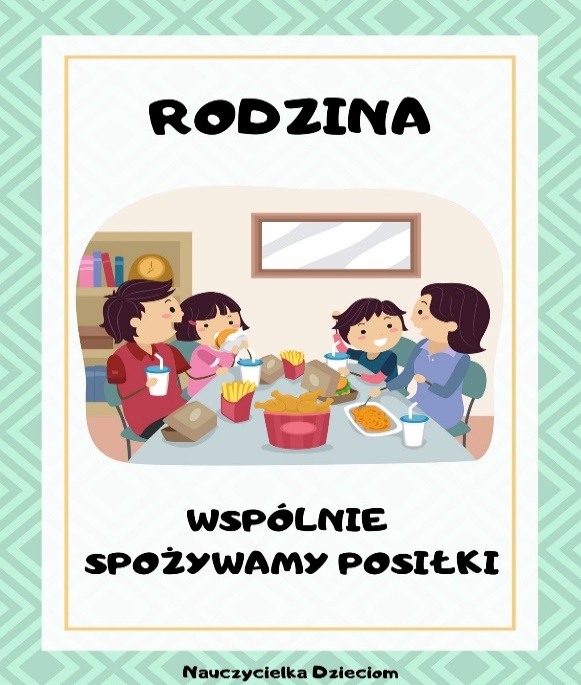 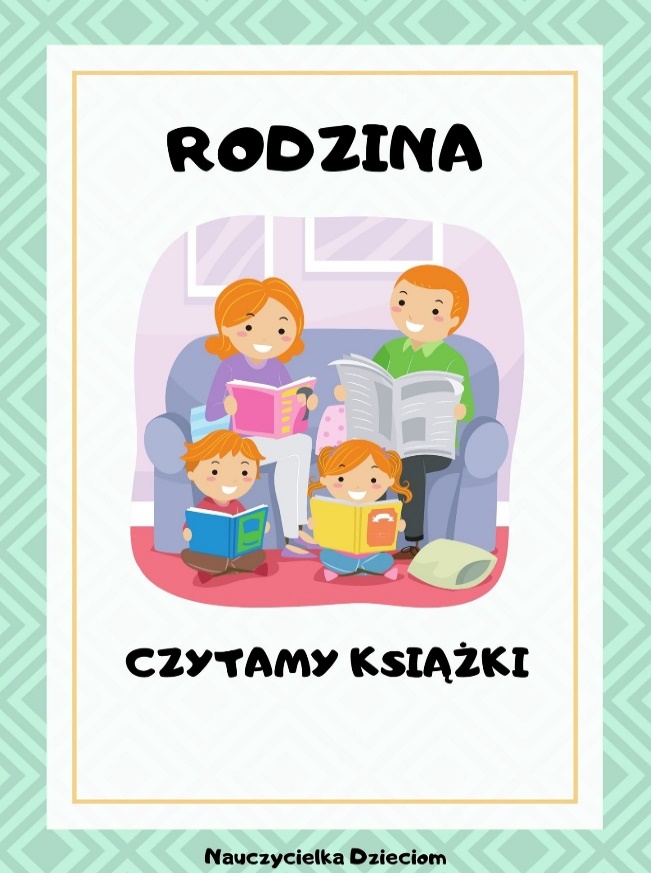 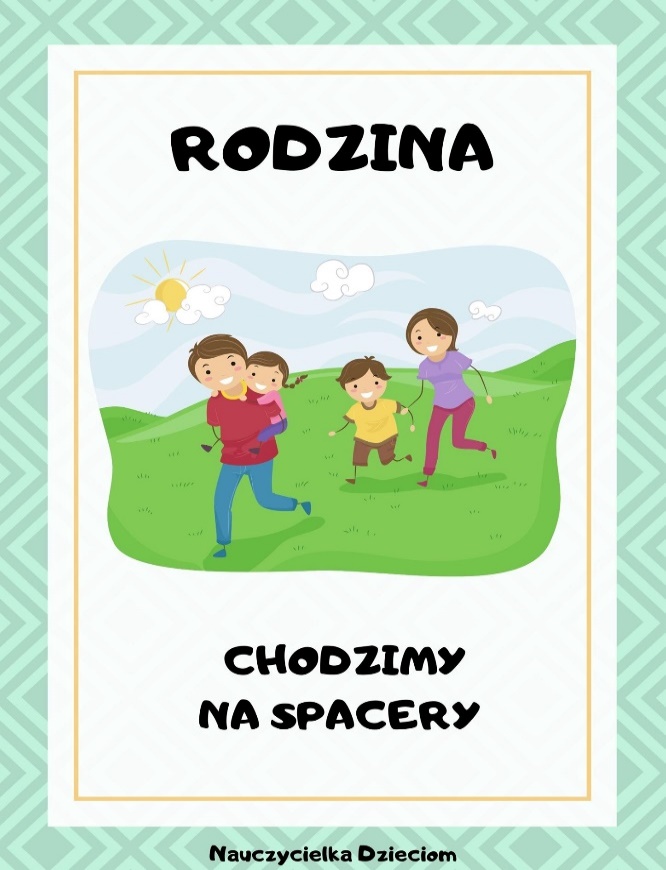 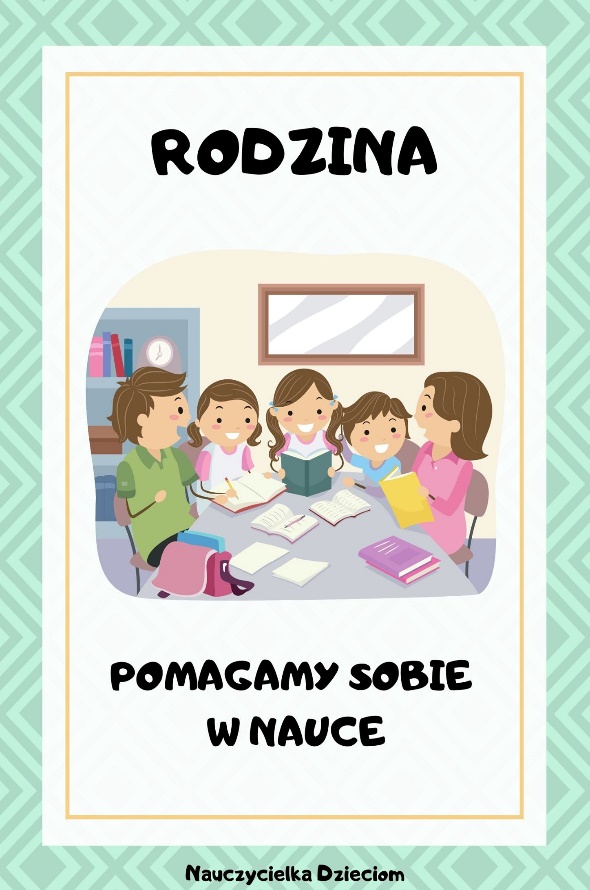 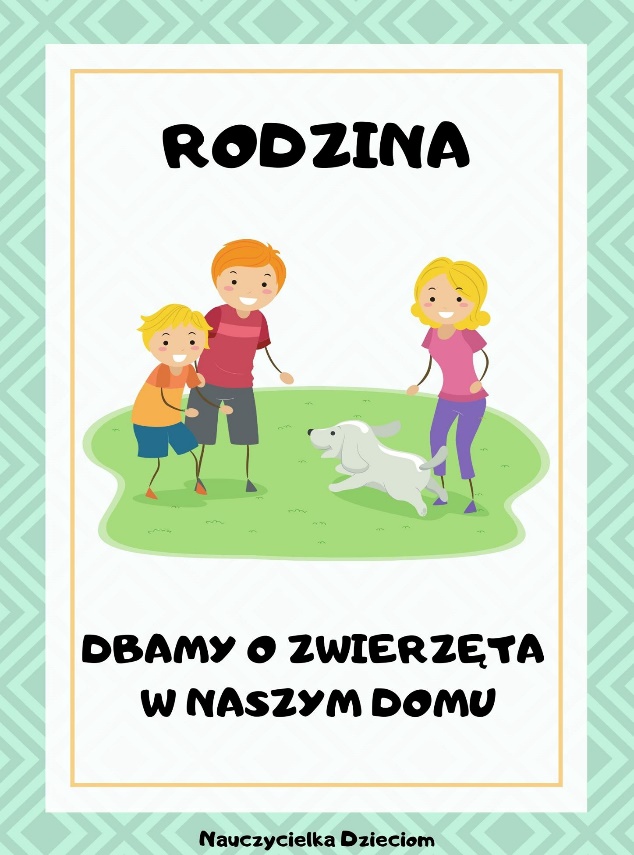 „Moja mama” – słuchanie wierszaUśmiech mojej mamy najpiękniejszy w świecie. Drugiej takiej samej nigdzie nie znajdziecie.Moja mama lubi, skakać przez kałuże,kiedy z nieba lecą krople deszczu duże.Moja mama lubi, rano, kiedy wstanie,zrobić swoim dzieciom przepyszne śniadanie.Moja lubi śpiewać różne kołysanki,o gwiazdach na niebie i o kocie Hanki.A moja mamusia jest bardzo kochana,przytula mnie czule wieczorem i z rana.Wszystkie nasze mamy mocno nas kochają.Uśmiech, czułe serce dla swych dzieci mają.Więc my dzisiaj razem życzenia składamy.Niechaj w zdrowiu, szczęściu żyją nasze mamy.Rozmowa na temat wiersza.- Co lubią robić mamy, przedstawione w wierszu?- Z jakiej okazji składamy mamom życzenia w maju?- Czego życzymy mamom w dniu ich święta?Karta pracy, cz. 4, s. 40. Popatrz na obrazki i powiedz co dzieci robią wspólnie z rodzicami. Powiedz, jak ty spędzasz czas z mamą i tatą. „Mój tata jest...” – zabawa słowna. Dziecko kończy zdanie: Mój tata jest...„Lubię z mamą...” – zabawa słowna. Dzieci kończą rozpoczęte przez nauczyciela zdanie opisując jakie czynności lubią wykonywać z mamą.Karta pracy, cz. 4, s. 41.Kim w przyszłości chce zostać Kasia i Felek? w ramce na dole narysuj swój wymarzony zawód.„Portret moich rodziców”.Zachęcamy do wspólnego oglądnięcia zdjęć rodziców. Dziecko wymienia charakterystyczne cechy ich wyglądu. Wskazuje w czym jest podobne do rodziców. Praca plastycznaNarysuj w ramce portret swoich rodziców.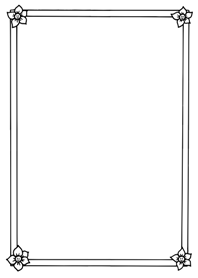 Miłego dniaPani Renia i Pani Marta